Husitské válkyJan Žižka                                                       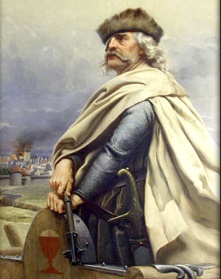 „jednooký“hejtman v TábořeZikmun Lucemburský                                   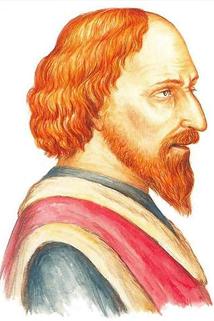 „liška ryšavá= liška na trůně“ uherský, římský a český král, později císařsyn Karla IV a Alžběty PomořanskéPo jeho smrti vymřeli Lucemburkové po mečiHusitské války (Učebnice str. 79- 81, googl)Symbol husitů: Kalich 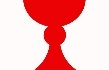 Husité podnikali spanilé jízdy do okolních zemí =……………………….Počátek revolučního hnutí: 1. pražská ……………………….roku 1419Počátek střetů husitů s královskými vojsky: bitva u …………………..1420 pod vedením Jana Žižky z ………………..1. křížová výprava :  14.7. 1420  bitva na Vítkově                    listopad 1420 bitva u Vyšehradu Zikmund byl poražen                    1421 sněm v ……………….., 4 pražské artikuly prohlášeny za ústavní zákon, Zikmund zbaven nároku na trůn2. křížová výprava: podzim 1421 u Žatce, atd.,                                           1424 bitva u …………………………                                          1424 Žižka umírá u ………………………3. křížová výprava: 1426 bitva u Ústí nad Labem (křižáci poraženi, v čele husitů Prokop Holý4.křížová výprava: 1427 poražení křižáků u Tachova5. křížová výprava: 1431 bitva u …………………., husité zpívali „ Kdož sú boží………………………………..“                                          Koncil v ………………… - církev využila rozkolu mezi husity – uskutečnila se mezi nimi bitva u ……………….1434- konec slávy husitských vojsk1436 Jihlavská kompaktáta – církev povolila přijímání podobojí způsobou a husité souhlasili s nástupem …………………………Lucemburského na  český trůnNápověda: Sudoměře, Lipan,   Basilei, Čáslav, defenestrace, Domažlice, bojovníci, Zikmund, Malešov, Trocnov, Přibyslav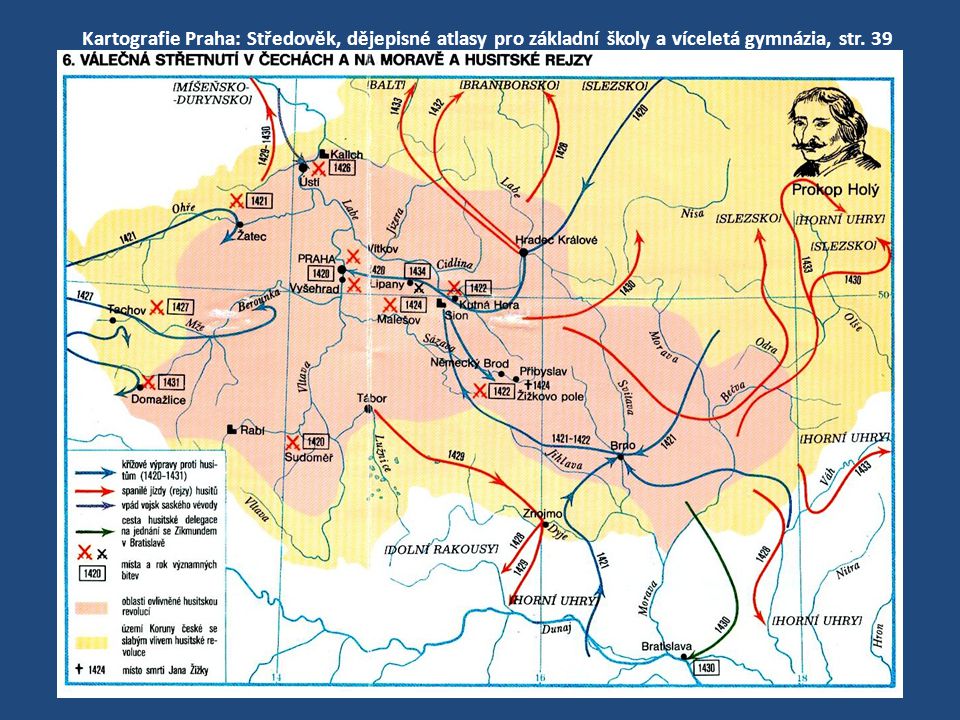 Jednota BratrskáNová křesťanská církev v 2. pol. 15. stol.Představitel: Petr ChelčickýPovažováni za sektuhttps://www.google.com/search?q=Jan+%C5%BDi%C5%BEka&tbm=isch&ved=2ahUKEwjP96je-bfoAhWD1-AKHQfHBe0Q2-cCegQIABAA&oq=Jan+%C5%BDi%C5%BEka&gs_l=img.3..0l10.52077.56191..57191...0.0..2.115.2378.22j5......0....1..gws-wiz-img.....0..0i24j0i67j0i131.HnVHSEUZWBw&ei=iIZ8Xs-TBoOvgweHjpfoDg&bih=625&biw=1366#imgrc=smB3KPRZSll6SMhttps://www.google.com/search?q=zikmund+lucembursk%C3%BD&source=lnms&tbm=isch&sa=X&ved=2ahUKEwiM6d3c-bfoAhUjsaQKHYNZAI4Q_AUoAXoECBgQAw&biw=1366&bih=625#imgrc=XJe0F_45S_xcRMhttps://www.google.com/search?q=mapa+husitsk%C3%BDch+v%C3%A1lek+d%C4%9Bjepis&tbm=isch&ved=2ahUKEwjP96je-bfoAhWD1-AKHQfHBe0Q2-cCegQIABAA&oq=mapa+husitsk%C3%BDch+v%C3%A1lek+d%C4%9Bjepis&gs_l=img.3...965.13159..13775...0.0..2.139.3984.40j7......0....1..gws-wiz-img.....0..0j0i24j0i67j0i131j0i30j0i8i30.afOK8KxCMP8&ei=iIZ8Xs-TBoOvgweHjpfoDg&bih=625&biw=1366#imgrc=_LeIn-np141LTMhttp://www.znakznackaznameni.cz/000_zzz/kalich.html